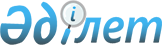 О признании утратившими силу некоторых постановлений акимата города ЖанаозенПостановление акимата города Жанаозен Мангистауской области от 4 мая 2021 года № 225. Зарегистрировано Департаментом юстиции Мангистауской области 14 мая 2021 года № 4535
      В соответствии с Законом Республики Казахстан "Об образовании", а также на основании представления республиканского государственного учреждения "Департамент юстиции Мангистауской области Министерства юстиции Республики Казахстан" от 12 марта 2021 года № 05-10/7186-И, акимат города Жанаозен ПОСТАНОВЛЯЕТ:
      1. Признать утратившими силу следующие постановления акимата города Жанаозен:
      Постановление акимата города Жанаозен от 21 мая 2018 года № 311 "Об организации бесплатного питания отдельным категориям воспитанников государственных дошкольных организаций образования" (зарегистрировано в Реестре государственной регистрации нормативных правовых актов за № 3612);
      Постановление акимата города Жанаозен от 16 мая 2019 года № 289 "О внесении изменения в постановление акимата города Жанаозен от 21 мая 2018 года № 311 "Об организации бесплатного питания отдельным категориям воспитанников государственных дошкольных организаций образования" (зарегистрировано в Реестре государственной регистрации нормативных правовых актов за № 3889).
      2. Государственному учреждению "Жанаозенский городской отдел образования" (Құлатай Ы.) обеспечить государственную регистрацию настоящего постановления в органах юстиции. 
      3. Настоящее постановление вступает в силу со дня государственной регистрации в органах юстиции и вводится в действие по истечении десяти календарных дней после дня его первого официального опубликования. 
					© 2012. РГП на ПХВ «Институт законодательства и правовой информации Республики Казахстан» Министерства юстиции Республики Казахстан
				
      Аким города Жанаозен 

М. Ибагаров
